                                                         Проект №110 від 18.03.2019р.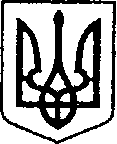        Україна						ЧЕРНІГІВСЬКА ОБЛАСТЬ	ПроектН І Ж И Н С Ь К А    М І С Ь К А    Р А Д А    __ сесія VII скликання 	      	Р І Ш Е Н Н Я	від __________ 2019 року		м. Ніжин	                            №Відповідно до статей 25, 26, 42, 59, 73 Закону України “Про місцеве самоврядування в Україні”, Земельного кодексу України, Податкового кодексу України, Закону України “Про оренду землі”, рішення Ніжинської міської ради шостого скликання від 08 липня 2015 року №6-69/2015 “Про затвердження місцевих податків”, Регламентy Ніжинської міської ради Чернігівської області, затвердженого рішенням Ніжинської міської ради Чернігівської області від 24 листопада 2015 року №1-2/2015 (із змінами), розглянувши клопотання підприємств та організацій, заяви підприємців, технічні документації щодо відведення земельних ділянок, міська рада вирішила:1. Внести зміни до пункту 1. рішення Ніжинської міської ради «Про поновлення договорів оренди земельних ділянок, припинення права користування земельними ділянками, надання земельних ділянок суб’єктам господарювання фізичним особам» від 28 грудня 2019 року №24-49/2019  в частині терміну та викласти пункт 1. у наступній редакції: «1. Поновити договір оренди терміном на 5 (п’ять) років на земельну ділянку площею 0,0045 га за адресою: м.Ніжин, вул.Шевченка, 118 кадастровий номер 7410400000:04:022:0065 фізичній особі-підприємцю Борзенку Владиславу Володимировичу для будівництва та обслуговування будівель торгівлі (розміщення тимчасової споруди торгівельного призначення для здійснення підприємницької діяльності (павільйон)) при умові: до закінчення терміну дії Договору оренди привести тимчасову споруду у відповідність до затвердженого Ніжинською міською радою типового зразку, у разі невиконання Договір оренди земельної ділянки у подальшому поновлюватися не буде.1. 1.  Встановити орендну плату за земельну ділянку площею 0,0045 га за адресою: м.Ніжин, вул.Шевченка, 118 на рівні дев’яти відсотків від нормативної грошової оцінки земельної ділянки за один рік.1.2. Фізичній особі-підприємцю Борзенку Владиславу Володимировичу заключити додаткову угоду до договору оренди земельної ділянки площею 0,0045 га за адресою: м.Ніжин, вул.Шевченка, 118.1.3. Фізичній особі-підприємцю Борзенку Владиславу Володимировичу у трьохмісячний термін зареєструвати додаткову угоду до договору оренди земельної ділянки площею 0,0045 га за адресою: м.Ніжин, вул.Шевченка, 118. При невиконанні підпункту 1.2. та 1.3. пункт 1. з відповідними підпунктами втрачає чинність.»2. Внести зміни до пункту 6. рішення Ніжинської міської ради «Про поновлення договорів оренди земельних ділянок, припинення права користування земельними ділянками, надання земельних ділянок суб’єктам господарювання фізичним особам» від 28 грудня 2019 року №23-49/2018 в частині терміну та викласти пункт 6. у наступній редакції:6. Поновити договір оренди терміном на  5 (п’ять) років на земельну ділянку площею 0,0055 га за адресою: м.Ніжин, вул. Шевченка, 118-М кадастровий номер 7410400000:04:022:0075 громадянину Мазку Олегу Анатолійовичу для будівництва та обслуговування будівель торгівлі (розміщення тимчасової споруди торгівельного призначення для здійснення підприємницької діяльності (павільйон)) при умові: до закінчення терміну дії Договору оренди привести тимчасову споруду у відповідність до затвердженого Ніжинською міською радою типового зразку, у разі невиконання Договір оренди земельної ділянки у подальшому поновлюватися не буде.6.1.  Встановити орендну плату за земельну ділянку площею 0,0055 га за адресою: м.Ніжин, вул. Шевченка, 118-М на рівні дев’яти відсотків від нормативної грошової оцінки земельної ділянки за один рік.6.2. Громадянину Мазку Олегу Анатолійовичу заключити додаткову угоду до договору оренди земельної ділянки площею 0,0055 га за адресою: м.Ніжин, вул. Шевченка, 118-М.6.3. Громадянину Мазку Олегу Анатолійовичу у трьохмісячний термін зареєструвати додаткову угоду до договору оренди земельної ділянки площею 0,0055 га за адресою: м.Ніжин, вул. Шевченка, 118-М. При невиконанні підпункту 6.2. та 6.3. пункт 6. з відповідними підпунктами втрачає чинність.»3. Надати згоду фізичній особі-підприємцю Давиденко Володимир Олексійович на виготовлення технічної документації із землеустрою щодо встановлення (відновлення) меж земельної ділянки в натурі (на місцевості) площею 1,9029 га за адресою: м.Ніжин, вул. Генерала Корчагіна, 4б для розміщення та експлуатації основних, підсобних і допоміжних будівель та споруд підприємств переробної, машинобудівної та іншої промисловості (нежитилові будівлі), що є його власністю на підставі договору про поділ нерухомого майна від 11 травня 2018 року.Термін дії дозволу – шість місяців.4. Надати згоду фізичній особі-підприємцю Кресан Володимир Васильович на виготовлення технічної документації із землеустрою щодо встановлення (відновлення) меж земельної ділянки в натурі (на місцевості) площею 0,1052 га за адресою: м.Ніжин, вул. Георгія Вульфа, 1 для будівництва та обслуговування будівель торгівлі (магазин), що є його власністю на підставі договору купівлі-продажу будівлі магазин від 11 січня 2001 року. Земельна ділянка площею 0,1052 га за адресою: м.Ніжин, вул. Георгія Вульфа, 1 перебуває у користуванні на умовах оренди у фізичній особі-підприємцю Кресан Володимира Васильовича відповідно до Договору оренди земельної ділянки №4299 від 21 серпня 2001 року.Термін дії дозволу – шість місяців.5. Надати дозвіл громадянину Коробці  Денис Іванович та громадянці Коробці Марії Іванівни на виготовлення проекту землеустрою щодо відведення земельної ділянки для зміни цільового призначення земельної ділянки площею  за адресою: м.Ніжин, вул. Незалежності, 38-А кадастровий номер 7410400000:04:018:0023 для комерційого виристування на земельну ділянку для будівництва та обслуговування об'єктів фізичної культури і спорту (розміщення нежитлової будівлі), що є їх власністю відповідно до Договору дарування нежитлової будівлі №245 від 01 березня 2018 року.Термін дії дозволу – шість місяців.6. Поновити договір оренди терміном на 5 (пʹять) років на земельну ділянку площею 0,0105 га за адресою: м.Ніжин, вул. Московська, 21ж кадастровий номер 7410400000:03:016:0146 фізичній особі-підприємцю Михник Ользі Валентинівні та фізичній особі-підприємцю Зозулі Тетяні Михайлівні для будівництва та обслуговування будівель торгівлі (павільйон «Лідія»), що є їх власністю на підставі рішення Ніжинського міськрайонного суду Чернігівської області від 20 жовтня 2010 року.6.1  Встановити орендну плату за земельну ділянку площею 0,0105 га за адресою: м.Ніжин, вул. Московська, 21ж на рівні дев’яти відсотків від нормативної грошової оцінки земельної ділянки за один рік.6.2. Фізичній особі-підприємцю Михник Ользі Валентинівні та фізичній особі-підприємцю Зозулі Тетяні Михайлівні заключити додаткову угоду до договору оренди земельної ділянки площею 0,0105 га за адресою: м.Ніжин,  вул. Московська, 21ж. 6.3. Фізичній особі-підприємцю Михник Ользі Валентинівні та фізичній особі-підприємцю Зозулі Тетяні Михайлівні у трьохмісячний термін зареєструвати додаткову угоду до договору оренди земельної ділянки площею 0,0105 га за адресою: м.Ніжин, вул. Московська, 21ж. При невиконанні підпункту 6.2. та 6.3. пункт 6. з відповідними підпунктами втрачає чинність.7. Надати дозвіл громадянину Ландар Сергій Анатолійович та громадянці Ландар Наталії Іванівни на виготовлення проекту землеустрою щодо відведення земельної ділянки для зміни цільового призначення земельної ділянки площею 0,0163 га за адресою: м.Ніжин, вул. Б.Хмельницького, 12-А кадастровий номер 7410400000:04:004:0076 для будівництва і обслуговування житлового будинку, господарських будівель і споруд (присадибна ділянка) на земельну ділянку для будівництва та обслуговування будівель торгівлі, земельна ділянка є їх власністю відповідно до договору дарування земельної ділянки №3116 від 10 листопада 2010 року.Термін дії дозволу – шість місяців.8. Начальнику відділу земельних відносин Місан В.М. забезпечити оприлюднення даного рішення на сайті протягом п`яти робочих днів після його прийняття.9. Організацію виконання даного рішення покласти на першого заступника міського голови з питань діяльності виконавчих органів ради Олійника Г.М. та відділ земельних відносин.10. Контроль за виконанням даного рішення покласти на постійну комісію міської ради з питань земельних відносин, будівництва, архітектури, інвестиційного розвитку міста та децентралізації (Деркач А.П.).Міський голова	    						 	  А.В.ЛінникПояснювальна запискаДаний проект рішення підготовлено відповідно до статей 25, 26, 42, 59, 73 Закону України “Про місцеве самоврядування в Україні”, Земельного кодексу України, Податкового кодексу України, Закону України “Про оренду землі”, рішення Ніжинської міської ради шостого скликання від 08 липня 2015 року №6-69/2015 “Про затвердження місцевих податків”, Регламентy Ніжинської міської ради Чернігівської області, затвердженого рішенням Ніжинської міської ради Чернігівської області від 24 листопада 2015 року №1-2/2015 (із змінами), розглянувши клопотання підприємств та організацій, заяви підприємців, технічні документації щодо відведення земельних ділянок,У проект рішення розглядаються наступні питання:1., 2.  Внесення змін 3., 4. Надання згоди на виготовлення технічної документації із землеустрою щодо встановлення (відновлення) меж земельної ділянки в натурі (на місцевості).6. Поновлення договору оренди.5.,7. Надання дозволу на виготовлення технічної документації із землеустрою щодо встановлення (відновлення) меж земельної ділянки в натурі (на місцевості).Начальник відділуземельних відносин		В.М. МісанПро поновлення договорів оренди земельних ділянок, внесення змін, надання згоди на виготовлення технічної документації із землеустрою, надання земельних ділянок суб’єктам господарювання фізичним особамдо проекту рішення Ніжинської міської ради VII  скликання «Про поновлення договорів оренди земельних ділянок, внесення змін, надання згоди на виготовлення технічної документації із землеустрою, надання земельних ділянок суб’єктам господарювання фізичним особам»